LSP 121 Placement Exam Practice Problems with SolutionsDatabasesCreate a database for the DePaul basketball ticket system.  A customer can purchase one or more tickets.  You should record the customer’s name, address, etc, and then a list of each ticket that has been sold to this customer (record row number, seat number, date of game, time of game).  Finally, create a form that will allow someone to enter and view the records, and a report that lists each customer along with each seat assignment.For example, we might have the following customers:Smith, 123 Main Street, Chicago, IL, Row 4, Seat 6, 3/20/12, 7:00, Row 4, Seat 7, 3/20/12, 7:00Jones, 33 Elm, Des Plaines, IL, Row 50, Seat 1, 1/12/12, 7:00, Row 50, Seat 2, 1/12/12, 7:00, Row 50, Seat 3, 1/12/12, 7:00, Row 50, Seat 4, 1/12/12, 7:00The two Microsoft Access tables (in first order normal form) might look like this:Perform a query which displays all of Smith’s tickets:Perform a query which displays the number of seats (count) for customer Jones:Descriptive StatisticsUsing SPSS (preferably) and the file IncomeGaps.xls (which can be found on the qrc.depaul.edu website under the tab Excel Files), find the mean, median, range, min, max, standard deviation, first quartile, and third quartile for the Bottom Fifth column of income data.  If you examine just the Bottom Fifth data, is there an outlier?  Create the histogram that represents this data.There is one outlier: Utah.  Its value is greater than mean + (2 x standard deviation).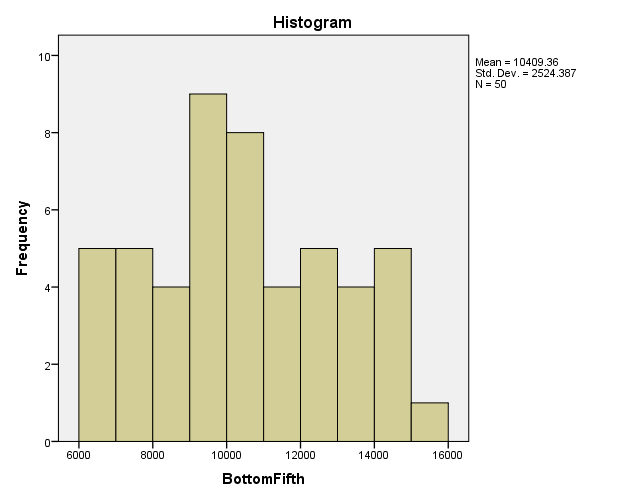 CorrelationUsing either Excel or SPSS and given the data set WineConsumption.xls (on the qrc.depaul.edu website under the tab Excel Files under the link OlderData at the bottom of the page), determine if there is a correlation between the average annual amount of wine consumed and the heart disease death rate.There is a strong negative correlation (-0.843).  As wine consumption goes up, death from heart disease goes down.Number systems and conversionsThe world’s fastest moving tectonic plate is the Pacific Plate.  It moves at the lightning speed of four inches a year.  What is that in miles per hour? 4 inches / 1 year  x  1 foot/12 inches  x  1 mile/5280 feet  x 1 year/365 days  x  1 day/24 hours = 7.21 x 10-9 miles / hourWhat is the decimal value of binary 101101?45What is the binary value of decimal 57?111001LogarithmsUsing an Excel spreadsheet, calculate the data rate in bits per second using Nyquist’s equation (data rate = 2 x frequency x log2(signal levels).  Hold the number of signal levels constant at 8 and vary the frequency from 1000 to 10,000 Hz in increments of 500.Basic ProbabilityWhat is the probability of a 200-year flood this year?1/200What is the probability of not rolling a double-6 with two dice?36 total combinations (6 x 6); only 1 combination of 6 and 6; so 35/36Suppose event A has a 0.98 probability of occurring and event B has a 0.94 probability of occurring.  Compute the odds for event A and the odds for event B.Event A:  0.98/0.02 = 49 to 1Event B:  0.94/0.06 = 15.667 to 1What is the probability of the next five births at a hospital all being girls?½ x ½ x ½ x ½ x ½ = 0.03125Studies have shown that  is hit by a tornado about every 30 years.  What is the probability that  will be hit by a tornado this year?  What is the probability that  will be hit by tornados in three consecutive years?  What is the probability that  will be hit by at least one tornado in the next 30 years?1/30 = 0.0331/30 x 1/30 x 1/30 = 0.0000371 – 29/3030 = 0.6383Suppose that license plates are made with three letters followed by three numerals (0-9).  How many different license plates are possible?26 x 26 x 26 x 10 x 10 x 10 = 17,576,000An insurance policy sells for $500.  Based on past data, an average of 1 in 50 policyholders will file a $5000 claim, an average of 1 in 100 policyholders will file a $10,000 claim, and an average of 1 in 200 policyholders will file a $30,000 claim.  What is the expected value of a single policy to the insurance company?500  -  (1/50 x  5000)  -  (1/100 x 10000)  -  (1/200 x 30000) =  $150.00AlgorithmsWhat are the four basic types of instructions used in computer algorithms/programs?SequentialConditional (if)Iterative (loop)Call a pre-existing operation (function)Using any computer language (or even in English) write an IF statement that performs operation A if MaxValue is less than or equal to 500, else performs operation B. if  MaxValue <= 500 then	perform Aelse		perform Bend IfUsing any computer language (or even in English) write a loop that performs operations C and D 60 times. for Row = 1 to 60	perform C	perform Dnext RowCustomer InfoCustomer InfoCustomer InfoCustomer InfoCustomer InfoLastNameAddressCityStateCustomer IDSmith123 Main StreetChicagoIL1234Jones33 ElmDes PlainesIL8898Customer SeatsCustomer SeatsCustomer SeatsCustomer SeatsCustomer SeatsRowSeatGameDateGameTimeCustomer ID463/20/20127:00:00 PM1234473/20/20127:00:00 PM12345011/12/20127:00:00 PM88985021/12/20127:00:00 PM88985031/12/20127:00:00 PM88985041/12/20127:00:00 PM8898Query1Query1Query1Query1Query1LastNameRowSeatGameDateGameTimeSmith463/20/20127:00:00 PMSmith473/20/20127:00:00 PMQuery2Query2LastNameCountOfSeatJones4StatisticsStatisticsStatisticsBottomFifth  BottomFifth  BottomFifth  NValid50NMissing0MeanMean10409.36MedianMedian10265.50Std. DeviationStd. Deviation2524.387RangeRange9452MinimumMinimum6257MaximumMaximum15709Percentiles258520.50Percentiles5010265.50Percentiles7512454.50CorrelationsCorrelationsCorrelationsCorrelationsAverConsumpHeartDisRateAverConsumpPearson Correlation1-.843**AverConsumpSig. (2-tailed).000AverConsumpN1919HeartDisRatePearson Correlation-.843**1HeartDisRateSig. (2-tailed).000HeartDisRateN1919**. Correlation is significant at the 0.01 level (2-tailed).**. Correlation is significant at the 0.01 level (2-tailed).**. Correlation is significant at the 0.01 level (2-tailed).**. Correlation is significant at the 0.01 level (2-tailed).HertzData Rate10006000150090002000120002500150003000180003500210004000240004500270005000300005500330006000360006500390007000420007500450008000480008500510009000540009500570001000060000